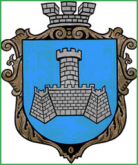 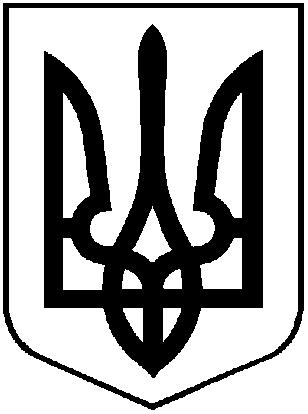 УКРАЇНАХМІЛЬНИЦЬКА МІСЬКА РАДАВІННИЦЬКОЇ ОБЛАСТІВиконавчий комітетР І Ш Е Н Н Я   від  ___ ________ 2024 року                                                                           № ___Про розгляд клопотань юридичних та фізичних осіб з питань видалення деревонасаджень у населених пунктах  Хмільницької міськоїтериторіальної громадиРозглянувши клопотання юридичних та фізичних осіб з питань видалення деревонасаджень у населених пунктах Хмільницької міської територіальної громади, враховуючи матеріали комісії з питань визначення стану зелених насаджень в населених пунктах Хмільницької міської територіальної громади, а саме – акт обстеження зелених насаджень, що підлягають видаленню від  24.06.2024р., відповідно до Правил благоустрою території населених пунктів Хмільницької міської територіальної громади, затверджених рішенням 68 сесії міської ради 7 скликання від 16.12.2019 року №2401 (зі змінами), постанови Кабінету Міністрів України від 01 серпня 2006 року №1045 «Про затвердження Порядку видалення дерев, кущів, газонів і квітників у населених пунктах», наказу Міністерства будівництва, архітектури та житлово-комунального господарства України від 10 квітня 2006 року № 105 «Про затвердження Правил утримання зелених насаджень у населених пунктах України», наказу Міністерства регіонального розвитку, будівництва та житлово-комунального господарства України від 26.04.2019 р. №104 Про затвердження ДБН Б.2.2-12:2019 «Планування та забудова територій», рішення  виконавчого комітету Хмільницької міської ради № 29 від 19.01.2023 року  «Про затвердження в новому складі постійно діючої комісії з питань визначення стану зелених насаджень в населених пунктах Хмільницької міської  територіальної громади», керуючись ст.ст. 30, 59 Закону України «Про місцеве самоврядування в Україні», виконком Хмільницької міської  радиВ И Р І Ш И В :Надавачу послуги з озеленення територій та утримання зелених насаджень, який надає такі послуги відповідно до умов укладеного договору:1.1. Дозволити видалення одного дерева породи тополя, що знаходиться на загальноміській території біля домоволодіння по вул. Прирічна, 68 у м. Хмільнику, яке має незадовільний стан (аварійно - небезпечне, вкрите омелою).Надавачу послуги з озеленення територій та утримання зелених насаджень деревину від зрізаного дерева, зазначеного в підпункті 1.1 пункту 1 цього рішення, передати КП «Хмільниккомунсервіс» для оприбуткування через бухгалтерію, а гілки та непридатну деревину утилізувати, склавши відповідний акт.2. Контроль за виконанням цього рішення покласти на заступника міського голови з питань діяльності виконавчих органів міської ради Сергія РЕДЧИКА.    Міський голова                                                                    Микола ЮРЧИШИНЛист погодження до рішення виконавчого комітету Хмільницької міської ради« Про розгляд клопотань юридичних та фізичних осіб з питань видалення деревонасаджень у  населених пунктах Хмільницької міської територіальної громади »Виконавець:                                                                            Головний спеціаліст відділу ЖКГ                                                                          управління ЖКГ та КВ міської ради                                                                       В’ячеслав МОЖАРОВСЬКИЙ                                                                                           ___________________Погоджено:                                                                                                                                                                                Керуючий справами                                                                                                                                      виконавчого комітету                                                                                                           міської ради                                                                                  Сергій МАТАШ                                                                                               ________________Заступник міського голови зпитань діяльності виконавчих органів міської радиСергій РЕДЧИК                                                                                               ___________________                                                                                        Начальник управління                                                                                              ЖКГ та КВ міської ради                                                                       Інна ЛИТВИНЕНКО                                                                                           ___________________Головний спеціаліст-юрист управління ЖКГ та КВ міської радиВолодимир БАБІЙ                                                                                           ___________________Начальник юридичного відділу міської радиНадія БУЛИКОВА                                                                                            ___________________Головний спеціаліст з питань запобігання та виявлення корупції міської ради                                                                       Віктор ЗАБАРСЬКИЙ                                                                                           ___________________Надати рішення:Управління житлово-комунального господарства та комунальної власності міської ради.